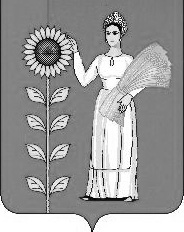 СОВЕТ  ДЕПУТАТОВ СЕЛЬСКОГО  ПОСЕЛЕНИЯ ТАЛИЦКИЙ  СЕЛЬСОВЕТ Добринского муниципального района Липецкой областиРоссийской Федерации46- я сессия V созываР Е Ш Е Н И Е25.06.2018 г.                              с. Талицкий Чамлык                                      № 135 – рс    О   Положении                                                                                                                             «О  порядке проведения публичных слушаний на территориисельского поселения Талицкий сельсовет                                                 Добринского  муниципального района» Руководствуясь Федеральным законом № 299-ФЗ от 30.10.2017г.,                                  «О внесении изменений в отдельные законодательные акты Российской Федерации»,  ст. 28 Федерального закона №131-ФЗ от 06.10.2003 года "Об общих принципах организации местного самоуправления в Российской Федерации",    Уставом  сельского поселения Талицкий сельсовет, Совет депутатов сельского    поселения Талицкий сельсоветРЕШИЛ:        1. Принять прилагаемое Положение «О  порядке проведения публичных слушаний на территории сельского поселения Талицкий сельсовет Добринского муниципального района».2. Направить указанный нормативный правовой акт    главе сельского поселения Талицкий сельсовет   для  подписания.        3. Решение вступает в силу со дня его официального обнародования.Председатель Совета депутатовсельского поселения                                                                                                         Талицкий сельсовет                                                                  И.В. Мочалов                                                                                                                                                                       Принято                                                                                     решением  Советом  депутатов                                                                                    сельского  поселения Талицкий сельсовет                                                                                                             от 25.06.2018 г. № 135-рс      Положение                                                                                                                                       о  порядке проведения публичных слушаний на территориисельского поселения Талицкий сельсовет                                                 Добринского муниципального района 1.Общие положения         1.1. Настоящее Положение, в соответствии Федеральным законом                          №299-ФЗ от 30.10.2017г., «О внесении изменений в отдельные законодательные акты Российской Федерации»,  ст. 28 Федерального закона №131-ФЗ от 06.10.2003 года "Об общих принципах организации местного самоуправления в Российской Федерации",  устанавливает порядок организации и проведения публичных слушаний на территории сельского поселения Талицкий сельсовет (далее – поселение).        Настоящее Положение распространяется на случаи проведения публичных слушаний, установленных пунктом 2.2. раздела 2 настоящего Положения,                        за исключением публичных слушаний по проектам местного бюджета и отчета о его исполнении, которые проводятся в порядке, установленном решением Совета депутатов сельского поселения Талицкий сельсовет «Об утверждении Положения о бюджетном процессе в сельском поселении Талицкий сельсовет».1.2. Под публичными слушаниями в настоящем Положении понимается форма реализации прав населения  поселения на участие в процессе принятия решений органами местного самоуправления посредством проведения собраний для публичного обсуждения проектов муниципальных правовых актов.2. Вопросы, выносимые на публичные слушания2.1. Публичные слушания проводятся по проектам муниципальных правовых актов, по инициативным вопросам местного значения, и их итоговые документы носят рекомендательный характер для органов местного самоуправления поселения.2.2. На публичные слушания в обязательном порядке выносятся:1) проект устава поселения, а также проект муниципального нормативного правового акта о внесении изменений и дополнений в данный устав, кроме случаев, когда в устав поселения вносятся изменения в форме точного воспроизведения положений Конституции Российской Федерации, федеральных законов, конституции (устава) или законов Липецкой области в целях приведения данного устава в соответствие с этими нормативными правовыми актами;2) проект местного бюджета и отчет о его исполнении;3) проект стратегии социально-экономического развития поселения;4) вопросы о преобразовании поселения, за исключением случаев, если в соответствии со статьей 13  Федерального закона от 6 октября 2003 года                             № 131-ФЗ "Об общих принципах организации местного самоуправления в Российской Федерации" для преобразования поселения требуется получение согласия населения поселения, выраженного путем голосования либо на сходах граждан.3. Инициаторы публичных слушаний3.1. Инициаторами публичных слушаний могут являться население  сельского поселения Талицкий сельсовет, Совет депутатов сельского поселения Талицкий сельсовет, Глава  сельского   поселения Талицкий сельсовет.3.2. Инициатива населения по проведению публичных слушаний может исходить   от:- инициативной группы жителей  поселения с численностью не менее                          10 человек;- инициатива не менее трех организаций или одной организации с количеством членов (жителей  поселения) не менее 30 человек.3.3. Обращение населения с инициативой проведения публичных слушаний должно включать в себя:- наименование проекта муниципального правового  акта, вопроса местного значения поселения, выносимого на публичные слушания;- обращение, подписанное установленным числом граждан, либо протокол собрания организации с указанием фамилий, имен и отчеств инициаторов проведения публичных слушаний, адресов их проживания, адресов и телефонов организаций (с соблюдением требований Федерального закона «О персональных требованиях»;- обоснование необходимости проведения публичных слушаний;- предлагаемый состав участников публичных слушаний;- информационные, аналитические материалы, относящиеся к теме публичных слушаний (при наличии);- иные материалы по усмотрению инициаторов обращения.3.4. Обращение о необходимости проведения публичных слушаний рассматривается   Главой   поселения, если инициатива исходит от Главы сельского  поселения,  Советом   депутатов сельского поселения, если инициатива исходит от депутатов   Совета депутатов  сельского  поселения, населения   сельского поселения, (организаций (и/или) инициативной группы).4.  Назначение публичных слушаний4.1. Решение о назначении публичных слушаний, инициированных населением,  организациями (ей), инициативной группой, Советом депутатов   сельского поселения  принимает Совет депутатов  сельского поселения, а о назначении публичных слушаний, инициированных  Главой   сельского поселения – Глава    сельского поселения. По результатам рассмотрения вопроса принимается соответствующее решение (в форме решения Совета депутатов  сельского поселения или постановления администрации поселения соответственно) о назначении публичных слушаний или отклонении инициативы о проведении публичных слушаний.4.2. При отклонении инициативы о проведении публичных слушаний ее инициаторы могут повторно внести предложение о назначении публичных слушаний по данному проекту муниципального правового акта  с приложением 30 подписей жителей поселения (если инициатива исходит от населения). В таком случае публичные слушания назначаются Советом депутатов  сельского поселения  в обязательном порядке.4.3. В решении о назначении публичных слушаний указываются:наименование проекта муниципального правового акта, вопроса местного значения, выносимого на публичные слушания;дата, место  и время проведения публичных слушаний - не позднее двух месяцев со дня принятия решения о назначении публичных слушаний;ответственный   за проведение публичных слушаний.5 . Организация подготовки к публичным слушаниям5.1. Ответственный  за проведение публичных слушаний организует проведение публичных слушаний.5.2. Функции  ответственного  за проведение публичных слушаний:обнародование  проекта муниципального правового акта, путём самостоятельного  издания 10 экземпляров и размещения для открытого доступа с 09 – 00 до 17 – 00 часов в зданиях администрации сельского поселения Талицкий сельсовет,  библиотеке, информационных щитах, на официальном сайте сельского поселения Талицкий сельсовет в информационно-телекоммуникационной сети Интернет, ином средстве массовой информации (при необходимости);определение списка должностных лиц, специалистов, организаций, представителей общественности, приглашаемых к участию в публичных слушаниях;определение председательствующего и секретаря для ведения публичных слушаний и составления протокола;определение места и времени проведения публичных слушаний с учетом количества приглашенных участников;прием предложений по проекту муниципального правового акта, проекту решения о внесении изменений и дополнений в муниципальный  правовой  акт.5.3. Официальное  обнародование  проекта муниципального правового акта,  проекта решения о внесении изменений в муниципальный правовой  акт сельского поселения Талицкий сельсовет  осуществляется не позднее, чем за 10 дней до дня рассмотрения вопроса о принятии данного проекта, внесении изменений и дополнений в проект. Одновременно обнародуется  установленный  настоящим  решением   порядок  учета  предложений   и замечаний по проекту муниципального правового акта   сельского поселения Талицкий сельсовет и порядок  участия  граждан  в его  обсуждении.           Проект устава поселения, проект муниципального правового акта о внесении изменений и дополнений в устав поселения подлежат официальному опубликованию (обнародованию) с одновременным обнародованием установленного  настоящим  решением порядка учета предложений по проекту указанного устава, проекту указанного муниципального правового акта, а также порядка участия граждан в его обсуждении, не позднее, чем за 30 дней до дня рассмотрения вопроса о принятии устава поселения, внесении изменений и дополнений в устав поселения. Не требуется официальное обнародование порядка учета предложений по проекту муниципального правового акта о внесении изменений и дополнений в устав поселения, а также порядка участия граждан в его обсуждении в случае, когда в устав поселения вносятся изменения в форме точного воспроизведения положений Конституции Российской Федерации, федеральных законов, конституции (устава) или законов Липецкой области в целях приведения данного устава в соответствие с этими нормативными правовыми актами.5.4 Предложения и замечания на проект муниципального правового акта   направляются  ответственному  за проведение публичных слушаний, который регистрирует их в отдельном журнале,  с указанием даты поступления, Ф.И.О. лица направившего предложения (замечания). Предложения и замечания на проект муниципального правового акта   направляются не позднее,  чем за 2 дня до дня проведения публичных слушаний. 5.5. Ответственный за проведение публичных слушаний проверяет соответствие поступивших предложений и замечаний нормам действующего законодательства. В случае соответствия предложений и замечаний включает их в проект муниципального правового акта, а в случае несоответствия нормам законодательства, лицу направившему данные предложения и замечания дается мотивированный письменный  отказ о включении его предложений и замечаний  в проект   муниципального правового   акта. 6.    Извещение населения о публичных слушаниях6.1. Население поселения извещается ответственным за проведение публичных слушаний о проводимых публичных слушаниях через  объявление, размещённое на информационных щитах, официальном сайте сельского поселения Талицкий сельсовет в информационно-телекоммуникационной сети Интернет, иное средство массовой информации (при необходимости), на информационном стенде сельского поселения Талицкий сельсовет,                   не менее чем за 10 дней до даты их проведения, за исключением случаев,  установленных абзацем 2 пункта 5.3. настоящего решения.6.2. Публикуемая информация должна содержать:- наименование проекта муниципального правового акта, вопроса местного значения сельского поселения Талицкий сельсовет,  выносимого на     публичные слушания;        - информацию об инициаторе проведения публичных слушаний;- указание даты, времени и места проведения публичных слушаний;- порядок поступления предложений и замечаний на проект муниципального правового  акта.         -  контактную информацию ответственного  за проведение публичных слушаний.7. Порядок проведения публичных слушаний         7.1.Публичные  слушания считаются состоявшимися, если  на них присутствует не менее 10 человек, жителей поселения.7.2. Перед началом публичных слушаний,  ответственный за их проведение организует регистрацию участников. 7.3. Председательствующий на публичных слушаниях открывает слушания и оглашает наименование проекта муниципального правового акта, вопроса местного значения, выносимых на публичные слушания, инициаторов проведения публичных слушаний, предложения по времени выступления участников публичных слушаний, представляет себя и секретаря. 7.4. Непосредственное ознакомление с проектом муниципального правового акта, с вопросом местного значения,  участников публичных слушаний осуществляет лицо (лица) принимающие участие в разработке проекта, в решении поднимаемого вопроса местного значения. По окончании ознакомления с проектом муниципального правового  акта, с вопросом местного значения, слово предоставляется лицам предложившим внести предложения и замечания в проект муниципального правового акта, по решению вопроса местного значения, и остальным желающим, участникам публичных слушаний.7.5. После окончания обсуждения (прений) председательствующий предоставляет слово секретарю для уточнения рекомендаций (замечаний), внесенных в итоговый документ (проект муниципального правового акта). Председательствующий уточняет: не произошло ли дополнительное изменение позиций участников, перед окончательным принятием итогового документа,  выносит вопрос на голосование. Проект муниципального правового акта / решения вопроса местного значения поселения одобряется большинством голосов присутствующих на публичных слушаниях.7.6. В итоговый документ публичных слушаний входят все не отозванные их авторами рекомендации и предложения.8. Публикация итоговых документов публичных слушаний и учетих результатов при принятии решений органами  местногосамоуправления8.1. В течение 7 дней после окончания публичных слушаний ответственный за проведение публичных слушаний оформляет итоговый документ (протокол) в двух экземплярах, один из которых направляет на  обнародование, второй - в Совет депутатов  сельского поселения   или Главе    сельского  поселения.      8.2. Ответственный за проведение публичных слушаний обеспечивает  обнародование  итогового документа публичных слушаний путём самостоятельного  издания 10 экземпляров и размещения для открытого доступа с 09 – 00 до 17 – 00 часов в зданиях администрации сельского поселения Талицкий сельсовет,  библиотеке, информационных щитах, на официальном сайте сельского поселения Талицкий сельсовет в информационно-телекоммуникационной сети Интернет, ином средстве массовой информации     (при необходимости);8.3. В течение 15 дней с момента получения итогового документа публичных слушаний вопрос о рассмотрении результатов публичных слушаний выносится на рассмотрение Совета депутатов  сельского поселения, и включается в повестку заседания Совета депутатов   сельского поселения  для рассмотрения и утверждения (принятия). 8.4. Итоговый документ публичных слушаний на заседании Совета депутатов  сельского поселения  представляет, как правило, ответственный за проведение публичных слушаний.                                                                                               